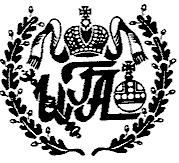 Частное учреждение высшего образования«ИНСТИТУТ ГОСУДАРСТВЕННОГО АДМИНИСТРИРОВАНИЯ»Положение о порядке проведения педагогической практики при освоении образовательных программ высшего образования – программ подготовки научно-педагогических кадров в аспирантуре Института государственного администрирования»Москва  - 2019Нормативно-правовая базаФедеральный закон от 29 декабря 2012 г. №273 ФЗ «Об образовании в Российской Федерации».Порядок организации и осуществления образовательной деятельности по образовательным программам высшего образования - программам подготовки научно-педагогических кадров в аспирантуре (адъюнктуре) (утвержден приказом Министерства образования и науки Российской Федерации от 19 ноября 2013 г. № 1259).Федеральные государственные образовательные стандарты высшего образования (уровень подготовки кадров высшей квалификации).Общие положенияНастоящее Положение устанавливает порядок и формы прохождения педагогической практики аспирантами очной и заочной форм обучения, обучающихся по образовательным программам высшего образования - программ подготовки научно-педагогических кадров в аспирантуре  Частного учреждении высшего образования «Институт государственного администрирования» (далее - ИГА).Педагогическая практика по научной специальности аспирантуры является частью образовательной программы высшего образования - программ подготовки научно-педагогических кадров в аспирантуре (далее - ОПОП ВО) и представляет собой вид практической деятельности аспирантов по осуществлению учебно-воспитательного процесса в высшей школе, включающего преподавание специальных дисциплин, организацию учебной деятельности аспирантов, научно-методическую работу по дисциплине, получение умений и навыков практической преподавательской деятельности.Организатором педагогической практики является кафедра, за которой закреплена подготовка аспирантов по соответствующей научной специальности.Общее руководство педагогической практикой и научно-методическое консультирование осуществляются научным руководителем аспиранта.Задачи педагогической практикиВ процессе прохождения педагогической практики аспиранты должны овладеть основами научно-методической и учебно-методической работы: навыками структурирования и психологически грамотного преобразования научного знания в учебный материал, систематизации учебных и воспитательных задач; методами и приемами составления задач, упражнений, тестов по различным темам, устного и письменного изложения предметного материала, разнообразными образовательными технологиями.В ходе практической деятельности по ведению учебных занятий должны быть сформированы умения постановки учебно-воспитательных целей, выбора типа, вида занятия, использования различных форм организации учебной деятельности аспирантов; диагностики, контроля и оценки эффективности учебной деятельности.В ходе посещения занятий преподавателей соответствующих дисциплин аспиранты должны познакомиться с различными способами структурирования и предъявления учебного материала, способами активизации учебной деятельности, особенностями профессиональной риторики, с различными способами и приемами оценки учебной деятельности в высшей школе, со спецификой взаимодействия в системе «студент-преподаватель».Педагогическая практика призвана сформировать у аспиранта компетенции, позволяющие ему осуществлять преподавательскую деятельность по образовательным программам высшего образования.Организационные основы педагогической практикиКафедра, осуществляющая подготовку аспирантов по соответствующей научной специальности, определяет задачи, организационные формы, разрабатывает по каждой форме обучения и утверждает программу прохождения педагогической практики аспирантов.Общий объем часов педагогической практики определяется учебным планом направленности подготовки аспирантов, и включает: теоретическую и самостоятельную работу, подготовку к занятиям, методическую работу, посещение и анализ занятий, посещение научно - методических консультаций; ведение аудиторной нагрузки (лекции, семинары, практические, лабораторные работы), руководство различными видами производственной практики студентов.Сроки прохождения педагогической практики устанавливаются согласно учебному плану направленности подготовки аспиранта.Программа педагогической практики устанавливается согласно индивидуальному плану аспиранта, разрабатывается научным руководителем и заведующим кафедрой, отвечающей за подготовку по научной специальности аспиранта, утверждается проректором по научной работе института.В конце семестра за прохождение педагогической практики кафедрой по представлению научного руководителя выставляется дифференцированный зачет по итогам:проведенных учебных занятий;отчетной документации, подготовленной аспирантом (отчет подписывается научным руководителем, заслушивается и обсуждается на кафедре, утверждается заведующим кафедрой и сдается в аспирантуру).Аспирантам, ведущим занятия с обучающимися по трудовым договорам в системе высшего профессионального образования, учебная нагрузка засчитывается в качестве педагогической практики, при этом аспиранты предоставляют на кафедру соответствующие подтверждающие документы (копии трудовых договоров, план работы преподавателя).Если аспирант работает преподавателем института или другого вуза, его педагогическая деятельность может быть зачтена кафедрой в качестве педагогической практики.5 . Содержание педагогической практикиПедагогическая практика аспирантов предусматривает следующие этапы.Подготовительный этап.Научный руководитель совместно с аспирантом составляет план прохождения практики и график работы. В плане отражается последовательность работы аспиранта при подготовке и проведении определенных видов занятий, а также по подготовке отчета по прохождению практики.Для прохождения практики аспирант совместно с руководителем выбирает учебную дисциплину для подготовки и самостоятельного проведения занятий.Перед прохождением практики аспирант получает от руководителя указания, рекомендации и разъяснения по всем вопросам, связанным с планированием, проведением самостоятельных занятий, а также с оформлением отчета о прохождении педагогической практики.График работы аспиранта составляется в соответствии с расписанием преподавания учебных дисциплин кафедры, согласуется в учебном управлении и утверждается в установленном порядке.Подготовка к проведению занятий по дисциплинам кафедры.Изучение учебных планов, рабочих программ учебных дисциплин, содержания лабораторных, практических или семинарских занятий. Изучение курса лекций по тематике планируемых лабораторных, практических или семинарских занятий. Знакомство с организацией учебно - воспитательного процесса в высшей школе, посещение научно-методических консультаций.Изучение опыта преподавания ведущих преподавателей института в ходе посещения учебных занятий по научной дисциплине, смежным наукам. Посещение и анализ занятий других аспирантов.Подбор учебно-методических материалов по предложенным дисциплинам. Разработка конспектов для проведения самостоятельных лабораторных, практических или семинарских занятий. Индивидуальное планирование и разработка содержания учебных занятий, методическая работа по дисциплине.Проведение занятий по дисциплинам, преподаваемым на кафедре. Проведение занятий (практических, семинарских или лабораторных) в соответствии с графиком работы аспиранта и расписанием учебных дисциплин по самостоятельно разработанным конспектам, самоанализ. Индивидуальная работа со студентами, руководство научными студенческими исследованиями, руководство производственной практикой студентов, проведение консультаций по курсовому или дипломному проектированию по профилю специализации. Аспирант может принимать зачеты и участвовать в защитах курсовых работ (проектов), организации письменных экзаменов (подготовка заданий и тестов) совместно с научным руководителем (лектором дисциплины).Аспирант может также участвовать в постановке новых или модернизации существующих лабораторных работ.Подготовка отчета по результатам прохождения практики.Отчетная документация по педагогической практикеПрава и обязанности аспирантаАспирант имеет право:совместно с научным руководителем выбирать сроки прохождения практики на одном из курсов обучения в аспирантуре, в зависимости от индивидуального уровня педагогической и научной подготовки, плана работы над диссертационным исследованием, графика сдачи экзаменов кандидатского минимума и т.д.;самостоятельно составлять план своей учебно-воспитательной работы со студентами, который согласовывается с руководителем педагогической практики (научным руководителем);во время прохождения практики по предварительному соглашению посещать учебные занятия ведущих преподавателей института с целью изучения методики преподавания, знакомства с передовым педагогическим опытом.Аспирант обязан:выполнять все виды работ, предусмотренные программой педагогической практики, тщательно готовится к каждому занятию;подчиняться правилам внутреннего распорядка института, распоряжениям администрации и руководителей практики. В случае невыполнения требований, предъявляемых к практиканту, аспирант может быть отстранен от прохождения педагогической практики; в соответствии с программой практики своевременно в течение установленного срока после завершения практики представить отчетную документацию.Аспирант, отстраненный от практики или работа которого на практике признана неудовлетворительной, считается не выполнившим учебный план. По решению руководителя педагогической практики ему может назначаться повторное ее прохождение.Деятельность руководителей практики7.1. Руководитель практики (научный руководитель):обеспечивает четкую организацию, планирование и учет результатов практики;утверждает план прохождения педагогической практики, график работы аспиранта, дает согласие на допуск аспиранта к преподавательской деятельности;подбирает дисциплину, учебную группу в качестве базы для проведения педагогической практики, знакомит аспиранта с планом учебной работы;оказывает научную и методическую помощь;контролирует работу аспиранта, посещает занятия и другие виды его работы со студентами, принимает меры по устранению недостатков в организации практики;анализирует и оценивает учебные занятия, дает заключительный отзыв об итогах прохождения практики;обобщает учебно-методический опыт практики, вносит предложения по ее рационализации.Заведующий аспирантурой:обеспечивает необходимые условия для проведения педагогической практики в институте;знакомит аспирантов с Положением, формой и содержанием отчетной документации;посещает (выборочно) занятия практикантов и принимает участие в их обсуждении;проводит совещание с руководителями практики по вопросам организации и подведения итогов педагогической практики.ПРИНЯТОрешением Ученого совета ИГА
от «26» августа 2019 г.(протокол № 8)Приложение № 128к приказу ректора ЧУ ВО «ИГА»         от «28» августа 2019 г.  № 42/4